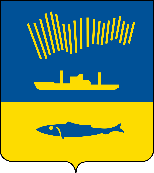 АДМИНИСТРАЦИЯ ГОРОДА МУРМАНСКА ПОСТАНОВЛЕНИЕ31.01.2019                                                                                                               № 322Об утверждении порядка предоставления многодетным семьям социальных выплат на строительство жилья на предоставленных на безвозмездной основе земельных участках (в ред. постановлений от 24.01.2020 № 140, от 27.08.2020 № 2006, от 14.03.2023 № 876, от 30.05.2023 № 1940)В соответствии с Бюджетным кодексом Российской Федерации, Федеральным законом от 06.10.2003 № 131-ФЗ «Об общих принципах организации местного самоуправления в Российской Федерации», постановлением Правительства Мурманской области от 13.11.2020 № 795-ПП «О государственной программе Мурманской области «Комфортное жилье и городская среда», постановлением Правительства Мурманской области от 18.11.2022 № 902-ПП «О предельном уровне софинансирования из областного бюджета расходного обязательства муниципального образования по муниципальным образованиям на 2023 год и на плановый период 2024 и 2025 годов», Уставом муниципального образования городской округ город-герой Мурманск, постановлением администрации города Мурманска от 14.11.2022                                 № 3531 «Об утверждении муниципальной программы города Мурманска «Градостроительная политика» на 2023 - 2028 годы» п о с т а н о в л я ю:1. Утвердить порядок предоставления многодетным семьям социальных выплат на строительство жилья на предоставленных на безвозмездной основе земельных участках согласно приложению к настоящему постановлению.2. Отменить постановления администрации города Мурманска:- от 25.09.2013 № 2559 «Об утверждении порядка предоставления социальных выплат многодетным семьям для строительства жилья на предоставленных на безвозмездной основе земельных участках»;- от 18.02.2014 № 398 «О внесении изменений в постановление администрации города Мурманска от 25.09.2013 № 2559 «Об утверждении порядка предоставления социальных выплат многодетным семьям для строительства жилья на предоставленных на безвозмездной основе земельных участках»;- от 18.08.2014 № 2634 «О внесении изменений в приложение к постановлению администрации города Мурманска от 25.09.2013 № 2559 «Об утверждении порядка предоставления социальных выплат многодетным семьям для строительства жилья на предоставленных на безвозмездной основе земельных участках» (в ред. постановления от 18.02.2014 № 398)»;- от 28.07.2015 № 2014 «О внесении изменений в постановление администрации города Мурманска от 25.09.2013 № 2559 «Об утверждении порядка предоставления социальных выплат многодетным семьям для строительства жилья на предоставленных на безвозмездной основе земельных участках» (в ред. постановлений от 18.02.2014 № 398, от 18.08.2014 № 2634)»;- от 22.03.2016 № 731 «О внесении изменений в приложение к постановлению администрации города Мурманска от 25.09.2013 № 2559 «Об утверждении порядка предоставления социальных выплат многодетным семьям для строительства жилья на предоставленных на безвозмездной основе земельных участках» (в ред. постановлений от 18.02.2014 № 398, от 18.08.2014 № 2634, от 28.07.2015 № 2014)»;- от 16.02.2017 № 392 «О внесении изменений в постановление администрации города Мурманска от 25.09.2013 № 2559 «Об утверждении порядка предоставления социальных выплат многодетным семьям для строительства жилья на предоставленных на безвозмездной основе земельных участках» (в ред. постановлений от 18.02.2014 № 398, от 18.08.2014 № 2634, от 28.07.2015 № 2014, от 22.03.2016 № 731)»;- от 17.01.2018 № 51 «О внесении изменений в постановление администрации города Мурманска от 25.09.2013 № 2559 «Об утверждении порядка предоставления социальных выплат многодетным семьям для строительства жилья на предоставленных на безвозмездной основе земельных участках» (в ред. постановлений от 18.02.2014 № 398, от 18.08.2014 № 2634, от 28.07.2015 № 2014, от 22.03.2016 № 731, от 16.02.2017 № 392)»;- от 23.04.2018 № 1123 «О внесении изменений в постановление администрации города Мурманска от 25.09.2013 № 2559 «Об утверждении порядка предоставления социальных выплат многодетным семьям для строительства жилья на предоставленных на безвозмездной основе земельных участках» (в ред. постановлений от 18.02.2014 № 398, от 18.08.2014 № 2634, от 28.07.2015 № 2014, от 22.03.2016 № 731, от 16.02.2017 № 392, от 17.01.2018 № 51)»;- от 23.10.2018 № 3701 «О внесении изменения в приложение к постановлению администрации города Мурманска от 25.09.2013 № 2559  Об утверждении порядка предоставления социальных выплат многодетным семьям для строительства жилья на предоставленных на безвозмездной основе земельных участках» (в ред. постановлений от 18.02.2014 № 398, от 18.08.2014 № 2634, от 28.07.2015 № 2014, от 22.03.2016 № 731, от 16.02.2017 № 392, от 17.01.2018 № 51, от 23.04.2018 № 1123, от 01.10.2018 № 3358, от 19.10.2018 № 3643)».3. Управлению финансов администрации города Мурманска  Умушкина О.В.) обеспечить финансирование расходов по предоставлению многодетным семьям социальных выплат на строительство жилья на предоставленных на безвозмездной основе земельных участках в рамках подпрограммы 1 «Поддержка и стимулирование строительства на территории города Мурманска» муниципальной программы города Мурманска «Градостроительная политика» на 2023 - 2028 годы в пределах лимитов бюджетных обязательств, предусмотренных на эти цели главному распорядителю бюджетных средств на соответствующий финансовый год.4. Отделу информационно-технического обеспечения и защиты информации администрации города Мурманска (Кузьмин А.Н.) организовать размещение настоящего постановления с приложением на официальном сайте администрации города Мурманска в сети Интернет.5. Редакции газеты «Вечерний Мурманск» (Хабаров В.А.) опубликовать настоящее постановление с приложением. 6. Настоящее постановление вступает в силу со дня официального опубликования и распространяется на правоотношения, возникшие с 01.01.2019. 7. Контроль за выполнением настоящего постановления возложить на заместителя главы администрации города Мурманска - председателя комитета по развитию городского хозяйства Гутнова А.В.Глава администрации города Мурманска                                                                              А.И. СысоевПриложениек постановлению администрации города Мурманска от 31.01.2019 № 322Порядок предоставления многодетным семьям социальных выплат на строительство жилья на предоставленных на безвозмездной основе земельных участках(в ред. постановлений от 27.08.2020 № 2006, 14.03.2023 № 876, от 30.05.2023 № 1940)1. Общие положения1.1. Настоящий порядок предоставления многодетным семьям социальных выплат на строительство жилья на предоставленных на безвозмездной основе земельных участках (далее - Порядок) разработан в целях реализации мероприятий подпрограммы 1 «Поддержка и стимулирование строительства на территории города Мурманска» муниципальной программы города Мурманска «Градостроительная политика» на 2023 - 2028 годы, утвержденной постановлением администрации города Мурманска от 14.11.2022 № 3531, и устанавливает порядок, основания и размер предоставления многодетным семьям социальных выплат на строительство жилья на предоставленных на безвозмездной основе земельных участках (далее - социальная выплата).1.2. Применительно к Порядку под многодетной семьей понимается семья граждан Российской Федерации, к членам которой относятся зарегистрированные в браке родители или одинокие мать, отец, трое и более их несовершеннолетних детей, в том числе усыновленных, пасынков и падчериц (далее - дети). К членам многодетной семьи также относятся совершеннолетние дети, обучающиеся в образовательных организациях по очной форме обучения, до окончания обучения, но не более чем до достижения ими возраста 23 лет.1.3. Право на получение социальной выплаты имеет многодетная семья, которая на дату подачи заявления:- соответствует требованиям, указанным в пункте 1.2 Порядка;- постоянно проживает на территории муниципального образования город Мурманск;- включена в единую региональную информационную базу многодетных семей, которым земельные участки предоставлены бесплатно в собственность, ведение которой осуществляет Министерство социального развития Мурманской области в соответствии с пунктом 2 постановления Правительства Мурманской области от 28.02.2012 № 58-ПП;- имеет в общей долевой собственности земельный участок, предоставленный в собственность бесплатно для строительства жилья на территории Мурманской области;- осуществила государственную регистрацию права собственности на земельный участок, предоставленный в собственность бесплатно для строительства жилья на территории Мурманской области;- состоит на учете в качестве нуждающихся в жилых помещениях, предоставляемых по договорам социального найма в муниципальном образовании город Мурманск по месту своего жительства;- получила разрешение на строительство индивидуального жилого дома в соответствии с Градостроительным кодексом Российской Федерации до 04.08.2018 или уведомление о соответствии указанных в уведомлении о планируемых строительстве или реконструкции объекта индивидуального жилищного строительства или садового дома параметров объекта индивидуального жилищного строительства или садового дома установленным параметрам и допустимости размещения объекта индивидуального жилищного строительства или садового дома на земельном участке, предоставленном в собственность бесплатно.1.4. Социальная выплата предоставляется многодетной семье в виде единовременной денежной выплаты на погашение фактических затрат, понесенных при приобретении основных строительных материалов (в соответствии с перечнем согласно приложению № 1 к Порядку), необходимых для строительства жилого дома, но не более 400000,0 рублей на одну многодетную семью, в том числе за счет средств бюджета Мурманской области не более 50,0 процентов расходного обязательства (не более 200000,0 рублей) и не менее 50,0 процентов расходного обязательства за счет средств бюджета муниципального образования город Мурманск (не более 200000,0 рублей).1.5. Предоставление социальной выплаты многодетной семье осуществляется однократно.2. Порядок обращения о предоставлении социальной выплаты2.1. Для получения социальной выплаты гражданин, являющийся членом многодетной семьи (далее - заявитель), представляет в комитет территориального развития и строительства администрации города Мурманска (далее - Комитет) или государственное областное бюджетное учреждение «Многофункциональный центр предоставления государственных и муниципальных услуг Мурманской области» (далее – ГОБУ «МФЦ МО») заявление, подписанное гражданином и совершеннолетними членами его семьи, по форме согласно приложению № 2 к Порядку.Заявление подается гражданином лично.Кроме того, для получения социальной выплаты необходимы следующие документы:а) копии паспортов граждан Российской Федерации обоих супругов (родителя в неполной семье) и детей старше 14 лет (все заполненные страницы);б) сведения о государственной регистрации рождения, содержащиеся в Едином государственном реестре записей актов гражданского состояния;в) сведения о государственной регистрации заключения брака, содержащиеся в Едином государственном реестре записей актов гражданского состояния;г) сведения о государственной регистрации установления отцовства, содержащиеся в Едином государственном реестре записей актов гражданского состояния;д) сведения о государственной регистрации расторжения брака, содержащиеся в Едином государственном реестре записей актов гражданского состояния;е) документы, подтверждающие обучение совершеннолетних членов многодетной семьи в образовательных организациях по очной форме обучения, до окончания обучения, но не более чем до достижения ими возраста 23 лет;ж) документы, подтверждающие оплату приобретенных строительных материалов, определенных в перечне согласно приложению № 1 к Порядку;з) документы, подтверждающие соответствие приобретенных строительных материалов наименованию строительных материалов, определенных в перечне согласно приложению № 1 к Порядку (сертификат соответствия) - в случае наличия разночтений в наименовании строительных материалов;и) копия титульного листа сберегательной книжки с номером лицевого счета либо пластиковой карты заявителя с указанием реквизитов финансово-кредитной организации на территории Мурманской области;к) документ о регистрации граждан по месту пребывания и по месту жительства в жилом помещении;л) решение (уведомление) уполномоченного органа местного самоуправления о признании многодетной семьи нуждающейся в предоставлении жилого помещения по договору социального найма;м) решение уполномоченного органа о предоставлении многодетной семье земельного участка в собственность бесплатно для строительства индивидуального жилого дома;н) разрешение на строительство индивидуального жилого дома, полученное в соответствии с Градостроительным кодексом Российской Федерации до 04.08.2018, или уведомление о соответствии указанных в уведомлении о планируемых строительстве или реконструкции объекта индивидуального жилищного строительства или садового дома параметров объекта индивидуального жилищного строительства или садового дома установленным параметрам и допустимости размещения объекта индивидуального жилищного строительства или садового дома на земельном участке;о) выписка из Единого государственного реестра недвижимости на земельный участок, предоставленный в собственность бесплатно;п) письмо Министерства социального развития Мурманской области о включении многодетной семьи в единую региональную информационную базу многодетных семей, поставленных на учет в целях бесплатного предоставления в собственность земельных участков, и многодетных семей, которым земельные участки предоставлены бесплатно в собственность;р) письмо комитета по экономическому развитию администрации города Мурманска о предоставленных (не предоставленных) социальных выплатах многодетной семье на приобретение жилья в рамках реализации подпрограммы «Обеспечение жильем молодых и многодетных семей города Мурманска» на 2018 - 2024 годы муниципальной программы города Мурманска «Управление имуществом и жилищная политика» на 2018 - 2024 годы;с) копии свидетельств о государственной регистрации актов гражданского состояния, выданные компетентными органами иностранного государства, и их нотариально удостоверенный перевод на русский язык (при наличии);т) копия страхового номера индивидуального лицевого счета в системе обязательного пенсионного страхования (далее – СНИЛС) члена семьи – получателя социальной выплаты и одного из супругов (родителя в неполной семье), если родители не являются получателями социальной выплаты.2.2. На заявителя возложена обязанность по предоставлению документов, указанных в подпунктах а), е), ж), з), и), с), т) пункта 2.1 настоящего Порядка, а также в подпунктах м), н) пункта 2.1 настоящего Порядка, в случае получения земельного участка не в границах муниципального образования город Мурманск.2.3. Документы (актуальные сведения, содержащиеся в них), указанные в подпунктах б), в), г), д), к), м), о), п) пункта 2.1 настоящего Порядка, Комитет самостоятельно запрашивает в рамках межведомственного информационного взаимодействия в Федеральной налоговой службе России, ГОБУ «МФЦ МО», Министерстве имущественных отношений Мурманской области, Управлении Федеральной службы государственной регистрации, кадастра и картографии по Мурманской области, Министерстве социального развития Мурманской области. Документы (актуальные сведения, содержащиеся в них), указанные в подпунктах л), р) пункта 2.1 настоящего Порядка, Комитет запрашивает в комитете имущественных отношений города Мурманска, комитете по экономическому развитию администрации города Мурманска в случае, если заявитель не представил их по собственной инициативе.2.4. Заявление и документы на получение социальной выплаты принимаются с 15 января по 01 декабря года, предшествующего году получения социальной выплаты.3. Принятие решений о предоставлении социальной выплаты3.1. Принятие решения о предоставлении многодетной семье социальной выплаты на строительство жилья на предоставленном на безвозмездной основе земельном участке или, при наличии оснований, указанных в пункте 3.2 настоящего Порядка, решения об отказе в предоставлении многодетной семье социальной выплаты на строительство жилья на предоставленном на безвозмездной основе земельном участке осуществляется в течение 25 рабочих дней с даты регистрации заявления в Комитете.3.2. Основаниями для отказа многодетной семье в предоставлении социальной выплаты являются:а) несвоевременная подача заявления (кроме периода с 15 января по                   01 декабря года, предшествующего году получения социальной выплаты);б) несоответствие многодетной семьи условиям, установленным пунктом 1.3 настоящего Порядка;в) отсутствие или непредставление заявителем документов, указанных в пункте 2.2 настоящего Порядка, обязанность по предоставлению которых возложена на заявителя;г) предоставление заявителем недостоверных сведений; д) предоставление членам многодетной семьи социальной выплаты на приобретение жилья в рамках реализации долгосрочной целевой программы «Обеспечение жильем молодых и многодетных семей города Мурманска» на 2011 – 2015 годы, подпрограммы «Обеспечение жильем молодых и многодетных семей города Мурманска» муниципальной программы города Мурманска «Управление имуществом и жилищная политика», начиная с 01.01.2014;е) ранее реализованное право многодетной семьи на получение социальной выплаты на строительство жилья на предоставленном на безвозмездной основе земельном участке;ж) отсутствие доведенных бюджетных ассигнований муниципальному образованию город Мурманск из бюджета Мурманской области на соответствующий финансовый год.4. Предоставление социальной выплаты4.1. Основанием для предоставления социальной выплаты является решение о предоставлении многодетной семье социальной выплаты на строительство жилья на предоставленном на безвозмездной основе земельном участке.4.2. Комитет осуществляет перечисление денежных средств на расчетный счет заявителя, открытый в финансово-кредитной организации на территории Мурманской области, в срок, указанный в пункте 4.4 настоящего Порядка.4.3. Право на получение социальной выплаты считается реализованным с момента перечисления средств социальной выплаты в полном объеме.4.4. Выплаты осуществляются в срок до 01 ноября года, следующего за годом подачи заявления.Приложение № 1к ПорядкуПеречень основных строительных материалов, на приобретение которых предоставляется многодетным семьям социальная выплата на строительство жилья на предоставленных на безвозмездной основе земельных участкахПриложение № 2к ПорядкуПредседателю комитета территориального развития и строительства администрации города Мурманскаот гражданина(-ки) _____________________________________________________зарегистрированного(-ой) по местужительства:________________________________________________________________________Телефон ____________________________Заявление.Прошу предоставить социальную выплату на строительство жилья на предоставленном на безвозмездной основе земельном участке с кадастровым номером ____________________ в виде единовременной денежной выплаты на погашение фактических затрат, понесенных при приобретении строительных материалов, необходимых для строительства жилья, в сумме ______________________________________________рублей.Денежные средства социальной выплаты прошу перечислить на мой счет получателя № _______________________________________________, открытый в __________________________________________________________________________________________________________________________(указываются № л/счета и реквизиты финансово-кредитной организациина территории Мурманской области)Состав многодетной семьи:Я и члены моей семьи подтверждаем достоверность сведений, указанных в настоящем заявлении, и даем согласие на их проверку.В соответствии с Федеральным законом от 27.07.2006 № 152-ФЗ «О персональных данных» согласен(а) на обработку персональных данных, переданных мною лично и содержащихся в базах учреждений (организаций), обладающих необходимыми сведениями для установления и осуществления мер социальной поддержки.Согласен с вводом моих персональных данных в электронную базу данных администрации города Мурманска, ЕГИССО и использованием их в соответствии с требованиями Федерального закона от 27.07.2006 № 152-ФЗ (статья 5, 6, 9, 13).Способ получения результата предоставления муниципальной услуги: _________________».К заявлению прилагаю документы:_____________________________________________________________________________________________________________________________________________________________________________________________________________________________________________________________________________________________________________________________________________________________________________________________________________________________________________________________________________________________________________________________________________________________________________________________________________________________________________________________________________________________________________________________________________________________________________________________________________________________________________________________________________________________________________________________________________________________________________________________________________________________________________________________________________________________________________________________________________________________________________________________________________________________________________________________________________________________________________________________________________________________________________________________________________________________________________________________________________________________________________________________«___» ___________ 20___ г.                         Подпись заявителя _______________ Совершеннолетние члены многодетной семьи:«___» ___________ 20___ г.          _____________                  _________________                                                           подпись                         расшифровка подписи«___» ___________ 20___ г.          _____________                  _________________                                                           подпись                          расшифровка подписи«___» ___________ 20___ г.          _____________                  _________________                                                           подпись                          расшифровка подписи«___» ___________ 20___ г.          _____________                  _________________                                                          подпись                          расшифровка подписи«___» ___________ 20___ г.          _____________                  _________________                                                          подпись                          расшифровка подписи«___» ___________ 20___ г.          _____________                  _________________                                                          подпись                          расшифровка подписи«___» ___________ 20___ г.          _____________                  _________________                                                          подпись                          расшифровка подписиКласс материаловПодкласс материаловГруппа материаловЕд. изм.123401. Сборные железобетонные и бетонные изделия1. Сборные железобетонные изделия1. Фундаменты.2. Балки, прогоны, ригели.3. Панели стен, перегородки.4. Плиты покрытий, перекрытий.5. Лестничные марши и площадким3-//-м2-//--//-01. Сборные железобетонные и бетонные изделия2. Сборные бетонные изделия1. Плиты бетонные для полов.2. Плиты бетонные тротуарные.3. Камни бетонные бортовые.4. Блоки из тяжелого бетона.5. Изделия из ячеистого бетона.6. Другие бетонные изделиям2-//--//-м3-//--//-02. Бетоны, растворы1. Бетон товарный.2. Раствор товарныйм3-//-03. Стеновые материалы (кроме бетона и железобетона)1. Кирпич1. Кирпич керамический.2. Кирпич силикатныйшт.-//-03. Стеновые материалы (кроме бетона и железобетона)2. Гипсобетонные изделия1. Панели гипсобетонныем203. Стеновые материалы (кроме бетона и железобетона)3. Гипсовые изделия1. Листы гипсоволокнистые.2. Листы гипсокартонные.3. Плиты гипсовыем2-//--//-04. Нерудные материалы1. Щебень и отсев щебня.2. Гравий.3. Песок.4. Гравий керамзитовый.5. Смесь песчано-гравийная.6. Смесь песчано-гравийная валуннаят/м3-//--//--//--//--//-05. Вяжущие материалы1. Цемент.2. Известь.3. Гипсткг-//-06. Металлические конструкции и изделия1. Стальные конструкции, изделия1. Стальные несущие конструкции.2. Конструкции многослойные облегченные ограждающие.3. Профиль металлический.4. Сетки сварные для железобетонных конструкций.5. Сетки металлические проволочные.6. Двери стальные.7. Трубы стальные.8. Металлочерепица и комплектующиетм2шт.-//-м2шт. шт.т06. Металлические конструкции и изделия2. Сталь разная1. Сталь разная.2. Сталь листовая.3. Профилированный настил.4. Арматура для монолитного железобетонат-//--//--//-07. Металло-пластиковые конструкции1. Окна, двери, витражи, перегородким208. Изделия лесопильной и деревообрабаты-вающей промышленности1. Лесоматериалы1. Лес круглый.2. Лес пиленныйм3-//-08. Изделия лесопильной и деревообрабаты-вающей промышленности2. Деревянные конструкции, изделия1. Блоки оконные.2. Блоки дверные.3. Другие деревянные изделия погонажные, строганныем2-//-м308. Изделия лесопильной и деревообрабаты-вающей промышленности3. Плиты на древесной основе1. Плиты древесно-волокнистые.2. Плиты древесно-стружечные.3. Плиты цементно-стружечные.4. Плиты ориентированно-стружечныем2-//--//--//-09. Теплоизоля-ционные материалы1. Плиты теплоизоляционные.2. Плиты минераловатные.3. Вата минеральная.4. Плиты пенополистирольные.5. Другие изделия теплоизоляционныем3-//--//-м2-//-10. Листы асбестоцементные1. Листы обыкновенного профиля.2. Листы усиленного профилям2-//-11. Рулонные и полимерные материалы1. Рулонные кровельные материалы.2. Кровельный битумно-полимерный штучный материал (гибкая черепица).3. Пленки рулонные гидроизоляционные и пароизоляционныем2-//--//-№ п/пФамилия, имя, отчество члена многодетной семьиСтепень родстваДата рожденияМесто постоянного проживания12345